«Дәүләт контролен (күзәтчелеген) һәм муниципаль контрольне гамәлгә ашырганда юридик затларның һәм шәхси эшкуарларның хокукларын яклау турында» 2008 елның  26 декабрендәге294-ФЗ номерлы Федераль закон,  «Җир асты байлыклары турында» 1992 елның 21 февралендәге 2395-1 санлы  Федераль закон нигезендә Татарстан Республикасы Мамадыш муниципаль районы Башкарма комитеты  к а р а р  б и р ә:          1. Татарстан Республикасы Мамадыш муниципаль районы Башкарма комитетының 2020 елның 23 январендәге  25 нче карары белән расланган гомумтаралган файдалы казылмалар чыгарганда җир асты байлыкларыннан файдалануга һәм аларны саклауга муниципаль контрольне гамәлгә ашырганда, шулай ук файдалы казылмалар чыгаруга бәйле булмаган җир асты корылмаларын төзегәндә тикшерүләр үткәрүнең административ регламентына түбәндәге үзгәрешләр кертергә:	1.1. 2.9 пунктының 3 пунктчасын түбәндәге редакциядә бәян итәргә:	- юридик зат, шәхси эшмәкәр тарафыннан эшкуарлык эшчәнлеген гамәлгә ашыра башлаганнан соң, тиешле эшчәнлек өлкәсендә вәкаләтле вәкилгә дәүләт контроле (күзәтчелеге) органы тарафыннан бирелгән уведомлениегә ярашлы рәвештә, эшләр башкару яки күрсәтелгән хәбәрнамәне тапшыруны таләп итә торган хезмәтләр күрсәтү очрагында эшкуарлык эшчәнлегенең аерым төрләрен гамәлгә ашыра башлау турында хәбәрнамә нигезендә гамәлгә ашырыла башлавы.	1.2. 3.1 пунктны  түбәндәге редакциядә бәян итәргә:	- Планнан тыш тикшерү предметы булып муниципаль хокукый актларда билгеләнгән мәҗбүри таләпләрне һәм таләпләрне үтәү, дәүләт контроле (күзәтчелеге) органнары, муниципаль контроль органнары күрсәтмәләрен үтәү, гражданнарның тормышына, сәламәтлегенә, хайваннарга, үсемлекләргә, әйләнә-тирә мохиткә, мәдәни мирас объектларына (тарих һәм мәдәният һәйкәлләренә), музей предметларына һәм музей коллекцияләренә зыян китерүне булдырмау, Россия Федерациясе Музей фонды составына кертелгән, аеруча кыйммәтле, шул исәптән уникаль, Россия Федерациясе Архив фонды документларына, Милли китапханә фонды составына керүче аеруча тарихи, фәнни, мәдәни әһәмияткә ия булган документларга, дәүләт иминлеген тәэмин итү, табигый һәм техноген характердагы гадәттән тыш хәлләрне кисәтү, мондый зыян китерүнең нәтиҗәләрен бетерү буенча чаралар үткәрү тора.	1.3. 3.2 пунктны  түбәндәге редакциядә бәян итәргә:	Планнан тыш тикшерү үткәрү өчен нигез булып тора:1) муниципаль хокукый актларда билгеләнгән мәҗбүри таләпләрне һәм (яисә) таләпләрне бозуларны бетерү турында элек бирелгән күрсәтмәне юридик зат, шәхси эшмәкәрнең үтәү срогы чыгу;	1.1.) юридик заттан яисә индивидуаль эшкуардан, юридик затка, индивидуаль эшкуарга тиешле планнан тыш тикшерү уздыру хокукый статус, махсус рөхсәт (лицензия) бирү, рөхсәт бирү (Килештерү), рөхсәт бирү (Килештерү) кагыйдәләре белән каралган булса, Эшчәнлекнең аерым төрләрен гамәлгә ашыру хокукына хокукый статус, махсус рөхсәт (лицензия) бирү турында гариза муниципаль контроль органына керү (юридик затның, индивидуаль эшкуарның тиешле планнан тыш тикшерү үткәрү хокукый статусы, махсус рөхсәт (лицензия) бирү, рөхсәт бирү (Килештерү);	2) дәүләт контроле (күзәтчелеге) органы, муниципаль контроль органы вазыйфаи затының юридик затлар, шәхси эшмәкәрләр белән хезмәттәшлек итүне тикшереп тору чаралары нәтиҗәләрен анализлау, дәүләт контроле (күзәтчелеге) органнарына, муниципаль контроль органнарына гражданнарның, шул исәптән индивидуаль эшкуарларның, юридик затларның мөрәҗәгатьләрен һәм гаризаларын, дәүләт хакимияте органнарыннан, җирле үзидарә органнарыннан кергән мәгълүматларны карау яисә алдан тикшерү нәтиҗәләре буенча дәлилләнгән күрсәтмәсе, массакүләм мәгълүмат чараларыннан түбәндәге фактлар турында:	а) гражданнар тормышына, сәламәтлегенә, хайваннарга, үсемлекләргә, әйләнә-тирә мохиткә, Россия Федерациясе халыкларының мәдәни мирас объектларына (тарих һәм мәдәният һәйкәлләренә), музей предметларына һәм музей коллекцияләренә, аеруча кыйммәтле, шул исәптән уникаль, Россия Федерациясе Архив фонды документларына, Милли китапханә фонды составына керә торган аеруча тарихи, фәнни, мәдәни әһәмияткә ия булган документларга, дәүләт иминлегенә, шулай ук табигый һәм техноген характердагы гадәттән тыш хәлләр килеп чыгу куркынычы барлыкка килү;	б) Россия Федерациясе халыкларының мәдәни мирас объектларына (тарих һәм мәдәният һәйкәлләренә), музей предметларына һәм музей коллекцияләренә, аеруча кыйммәтле, шул исәптән уникаль, Россия Федерациясе Архив фонды документларына, Милли китапханә фонды составына керә торган аеруча тарихи, фәнни, мәдәни әһәмияткә ия булган документларга, дәүләт иминлегенә, шулай ук табигый һәм техноген характердагы гадәттән тыш хәлләр барлыкка килүгә зыян китерү;	в) кулланучылар хокукларын бозу (кулланучылар хокукларын яклау өлкәсендә федераль дәүләт күзәтчелеген гамәлгә ашыручы органга, хокуклары бозылган гражданнарга мөрәҗәгать иткән очракта, мөрәҗәгать итүче үзенең бозылган хокукларын яклауны (торгызуны) сорап юридик затка, индивидуаль эшкуарга мөрәҗәгать иткән очракта һәм мондый мөрәҗәгать карап тикшерелмәгән яисә мөрәҗәгать итүченең таләпләре канәгатьләндерелмәгән яисә канәгатьләндерелмәгән);	г) товарларны маркировкалау таләпләрен бозу;2.1.) юридик затлар, шәхси эшмәкәрләр белән үзара бәйләнешсез хезмәттәшлек итү буенча чаралар үткәргәндә юридик зат, индивидуаль эшкуар эшчәнлегенең параметрларын ачыклау һәм алардан читләштерү, билгеләнгән эшчәнлек өлкәсендә дәүләт сәясәтен эшләү һәм гамәлгә ашыру һәм норматив-хокукый җайга салу функцияләрен гамәлгә ашыручы федераль башкарма хакимият органы тарафыннан расланган мәҗбүри таләпләрне бозу куркынычы индикаторлары нигезендә, федераль дәүләт контроле (күзәтчелеге) рәвеше турындагы нигезләмәдә каралган планнан тыш тикшерү үткәрү өчен нигез булып тора.);	3) Россия Федерациясе Президенты, Россия Федерациясе Хөкүмәте йөкләмәләре нигезендә һәм прокуратура органнарына кергән материаллар һәм мөрәҗәгатьләр буенча законнарның үтәлешенә күзәтчелек кысаларында планнан тыш тикшерү үткәрү турында прокурор таләбе нигезендә чыгарылган дәүләт контроле (күзәтчелеге) органы җитәкчесе боерыгы (күрсәтмәсе).	1.4. 3.8 пунктны  түбәндәге редакциядә бәян итәргә:	Дәүләт контроле (күзәтчелеге) органы җитәкчесе, җитәкчесе урынбасары, муниципаль контроль органы җитәкчесе боерыгына яки күрсәтмәсенә кул куелган көннәрдә юридик затка, индивидуаль эшкуарга, аны үткәрүне килештерү максатларында, дәүләт контроле (күзәтчелеге) органына, муниципаль контроль органына, көчәйтелгән квалификацияле электрон имза белән имзаланган электрон документ формасында яисә тапшыру турында хәбәрнамә белән, заказлы почта аша җибәрәләр, юридик зат, шәхси эшмәкәр эшчәнлеген гамәлгә ашыру урыны буенча прокуратура органына планнан тыш күчмә тикшерү үткәрүне килештерү турында гариза бирелә. Бу гаризага җитәкче, дәүләт контроле (күзәтчелеге) органы җитәкчесе урынбасары, муниципаль контроль органы җитәкчесенең планнан тыш күчмә тикшерү үткәрү турындагы күрсәтмәләренең яисә боерыгының күчермәсе һәм аны үткәрүгә нигез булган документлар теркәлә.	1.5. 7.2. пунктны  түбәндәге редакциядә бәян итәргә:	Муниципаль контроль органы җитәкчесенең, җитәкче урынбасарының күрсәтмәсендә яисә боерыгында түбәндәгеләр күрсәтелә:	1) муниципаль контроль органы исеме, шулай ук дәүләт контроле (күзәтчелек), муниципаль контроль төре (төрләре); 	2) тикшерү уздыруга вәкаләтле вазыйфаи затның яисә вазыйфаи затларның, шулай ук тикшерүгә җәлеп ителә торган экспертларның, эксперт оешмалары вәкилләренең фамилияләре, исемнәре, аталарының исемнәре, вазыйфалары;	3) тикшерү үткәрелә торган юридик затның исеме яисә индивидуаль эшкуарның фамилиясе, исеме, атасының исеме, юридик затларның урнашкан урыннары (аларның филиаллары, вәкиллекләре, аерымланган структур бүлекчәләре) яисә индивидуаль эшкуарлар эшчәнлеген фактта башкару урыны;	4) максатлар, бурычлар, тикшерү предметы һәм аны үткәрү вакыты;	5) тикшерү үткәрүнең хокукый нигезләре;	5.1.) мәҗбүри таләпләр һәм муниципаль хокукый актларда билгеләнгән таләпләр, шул исәптән тикшерү кәгазе реквизитлары (контроль мәсьәләләр исемлеге), планлы тикшерү уздырганда тикшерү кәгазе (контроль мәсьәләләр исемлеге) кулланылырга тиеш булса, тикшерелергә тиешле таләпләр һәм таләпләр, шул исәптән тикшерү кәгазе реквизитлары (контроль мәсьәләләр исемлеге));	6) тикшерү үткәрү максатларына һәм бурычларына ирешү өчен кирәкле чаралар исемлеге һәм аны үткәрү сроклары;	7) муниципаль контрольне гамәлгә ашыру буенча административ регламентлар исемлеге	8) юридик зат, шәхси эшмәкәр тарафыннан бирелгән документлар исемлеге тикшерү үткәрү максатларына һәм бурычларына ирешү өчен кирәк;	9) тикшерүне башлау һәм тәмамалау датасы;	10) дәүләт контроле (күзәтчелеге) органы җитәкчесе урынбасары, муниципаль контроль органы җитәкчесе боерыгының типлаштырылган формасы белән каралса, башка белешмәләр.	1.6. 9.5. пунктны  түбәндәге редакциядә бәян итәргә:	Тикшерү актын төзү өчен үткәрелгән тикшерүләр, сынаулар, махсус тикшерүләр, экспертизалар нәтиҗәләре буенча бәяләмәләр алырга кирәк булса, тикшерү акты контроль буенча чаралар тәмамланганнан соң өч эш көненнән дә артмаган вакытка төзелә һәм җитәкчегә, башка вазыйфаи затка яки юридик затның вәкаләтле вәкиленә, индивидуаль эшкуарга, аның вәкаләтле вәкиленә расписка астында тапшырыла яисә заказлы почта аша почта аша тапшыру турында уведомление белән һәм (яки) электрон документ формасында тапшырыла., әлеге актны төзегән затның (тикшерелүче затның дәүләт контроле (күзәтчелеге) яисә муниципаль контроль кысаларында электрон рәвештә үзара хезмәттәшлек итүне гамәлгә ашыру ризалыгы булганда) күрсәтелгән документны алуны раслауны тәэмин итә торган ысул белән көчәйтелгән квалификацияле электрон имза белән имзаланган. Бу чакта күрсәтелгән документны тапшыру турында белдерү һәм (яисә) алуны башка раслау дәүләт контроле (күзәтчелеге) органы яисә муниципаль контроль органы эшендә саклана торган тикшерү акты нөсхәсенә теркәлә.	1.7. 13.2 пунктны түбәндәге редакциядә бәян итәргә:Тикшерү барышында юридик зат, шәхси эшмәкәр тарафыннан муниципаль хокукый актларда билгеләнгән мәҗбүри таләпләрне яисә таләпләрне бозу ачыкланган очракта, муниципаль контроль органы вазыйфаи затлары Россия Федерациясе законнарында каралган вәкаләтләр чикләрендә тикшерү үткәргәндә мәҗбүри таләпләрне яисә таләпләрне бозу очраклары ачыкланса, бурычлы:	1)ачыкланган хокук бозуларны бетерү турында юридик затка, шәхси эшкуарга, аларны бетерү срокларын күрсәтеп, һәм (яисә) Россия Федерациясе халыкларының мәдәни мирас объектларына (тарих һәм мәдәният ядкарьләренә), Россия Федерациясе Музей фонды составына кертелгән музей әйберләре һәм музей тупланмаларына, кешеләрнең гомеренә, сәламәтлегенә, хайваннарга, үсемлекләргә, әйләнә-тирә мохиткә зыян китерүне булдырмау чараларын үткәрү турында, аеруча кыйммәтле, шул исәптән уникаль, Россия Федерациясе Архив фонды документларына, милли китапханә фонды составына керүче аерым тарихи, фәнни, мәдәни әһәмияткә ия, дәүләт иминлеге, физик һәм юридик затлар мөлкәте, дәүләт яисә муниципаль мөлкәт составына керүче документларга, табигый һәм техноген характердагы гадәттән тыш хәлләр килеп чыгуны кисәтүгә, шулай ук федераль законнарда каралган башка чараларга ия булган документларга зыян китерүне булдырмау буенча чаралар үткәрү турында күрсәтмә бирергә.2) ачыкланган бозуларны бетерүне, гражданнар тормышына, сәламәтлегенә, хайваннарга, үсемлекләргә, әйләнә-тирә мохиткә, Россия Федерациясе халыкларының мәдәни мирас объектларына (тарих һәм мәдәният һәйкәлләренә), Россия Федерациясе Музей фонды составына кертелгән музей предметларына һәм музей коллекцияләренә, аеруча кыйммәтле, шул исәптән уникаль, Россия Федерациясе Архив фонды документларына, аеруча тарихи, фәнни, мәдәни әһәмияткә ия булган документларга, Россия Федерациясе Милли китапханәсе составына керүче махсус тарихи, фәнни, мәдәни әһәмияткә ия булган документларга, Россия Федерациясе, дәүләт иминлеген тәэмин итү, табигый һәм техноген характердагы гадәттән тыш хәлләр барлыкка килүне кисәтү, шулай ук ачыкланган бозуларга юл куйган затларны җаваплылыкка тарту чаралары.	           2. Мамадыш муниципаль районы Башкарма комитетының гомуми бүлегенең җәмәгатьчелек һәм массакүләм мәгълүмат чаралары белән элемтә секторына өч эш көне эчендә әлеге карарны «Интернет» мәгълүмат-телекоммуникация челтәрендә Татарстан Республикасы муниципаль районының рәсми сайтында урнаштыруны тәэмин итәргә.            3. Әлеге карарның үтәлешен контрольдә тотуны үз җаваплылыгымда калдырам.   Җитәкче вазифаларын    башкаручы                                                                                         М.Р.Хуҗаҗанов ИСПОЛНИТЕЛЬНЫЙ КОМИТЕТ МАМАДЫШСКОГО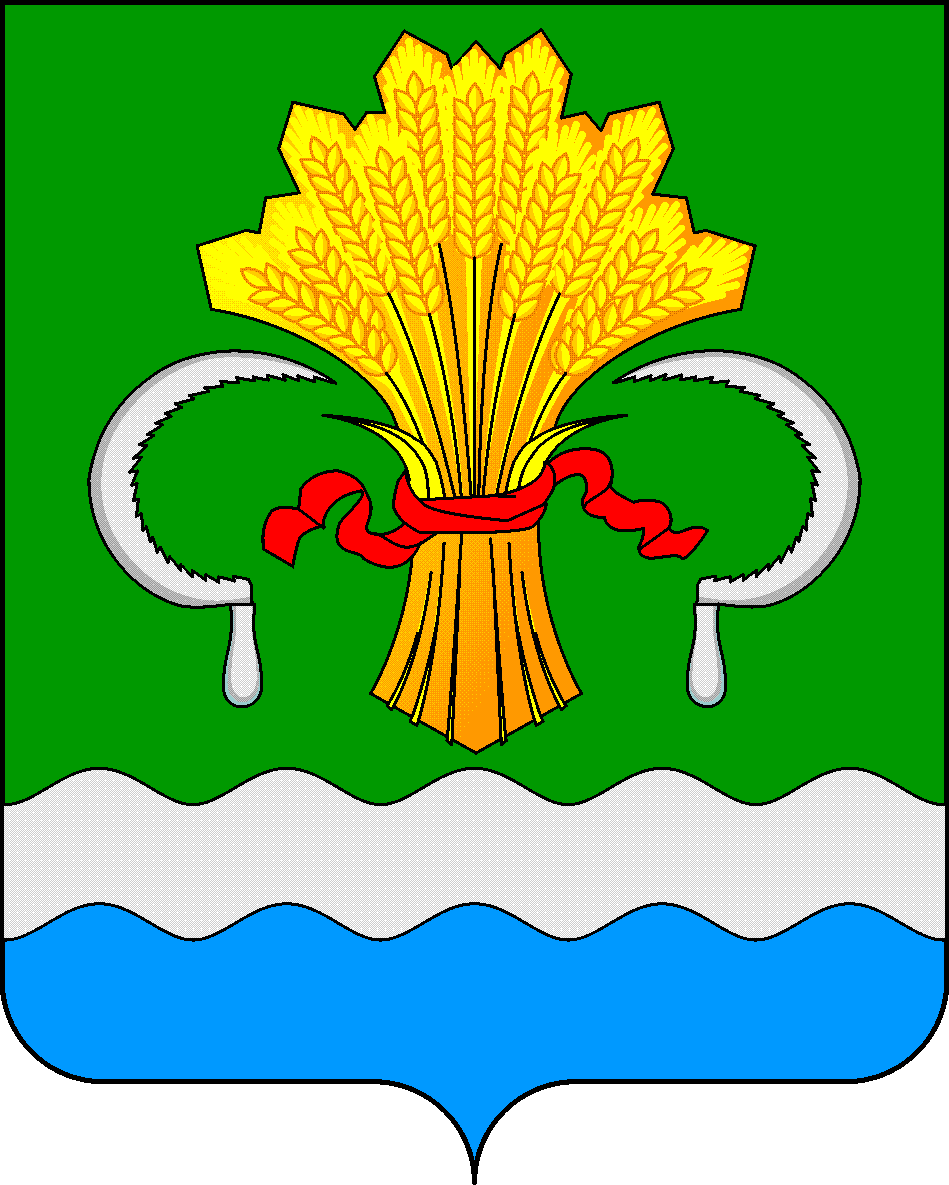 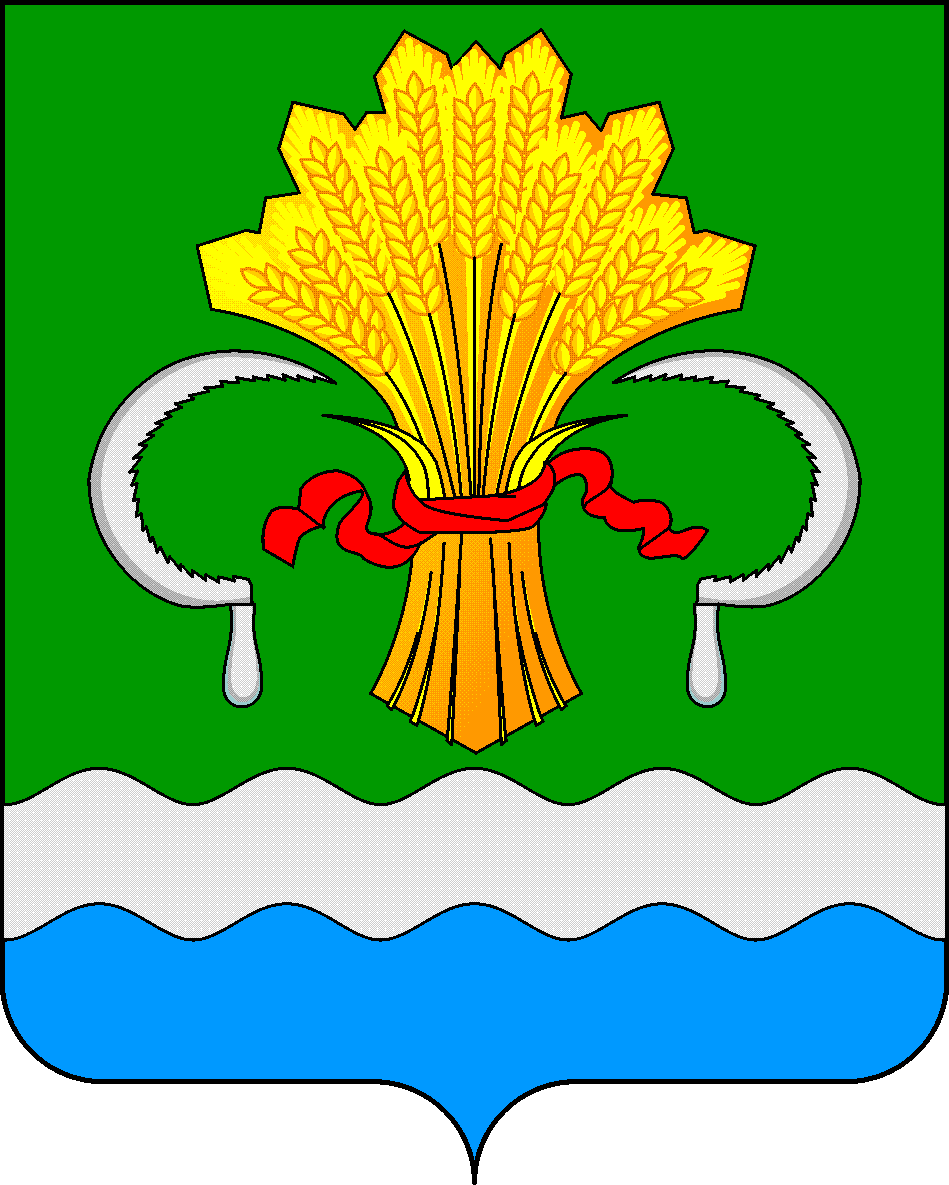  МУНИЦИПАЛЬНОГО РАЙОНА РЕСПУБЛИКИ ТАТАРСТАНул.М.Джалиля, д.23/33, г. Мамадыш, Республика Татарстан, 422190ТАТАРСТАН РЕСПУБЛИКАСЫНЫҢМАМАДЫШ МУНИЦИПАЛЬ РАЙОНЫНЫҢ БАШКАРМА КОМИТЕТЫМ.Җәлил ур, 23/33 й., Мамадыш ш., Татарстан Республикасы, 422190ТАТАРСТАН РЕСПУБЛИКАСЫНЫҢМАМАДЫШ МУНИЦИПАЛЬ РАЙОНЫНЫҢ БАШКАРМА КОМИТЕТЫМ.Җәлил ур, 23/33 й., Мамадыш ш., Татарстан Республикасы, 422190     Тел.: (85563) 3-15-00, 3-31-00, факс 3-22-21, e-mail: mamadysh.ikrayona@tatar.ru, www.mamadysh.tatarstan.ru     Тел.: (85563) 3-15-00, 3-31-00, факс 3-22-21, e-mail: mamadysh.ikrayona@tatar.ru, www.mamadysh.tatarstan.ru     Тел.: (85563) 3-15-00, 3-31-00, факс 3-22-21, e-mail: mamadysh.ikrayona@tatar.ru, www.mamadysh.tatarstan.ru     Тел.: (85563) 3-15-00, 3-31-00, факс 3-22-21, e-mail: mamadysh.ikrayona@tatar.ru, www.mamadysh.tatarstan.ru     Тел.: (85563) 3-15-00, 3-31-00, факс 3-22-21, e-mail: mamadysh.ikrayona@tatar.ru, www.mamadysh.tatarstan.ru    Постановление№ 178    Постановление№ 178    Постановление№ 178                    Карарот «14» 05   2020 г.                    Карарот «14» 05   2020 г.Татарстан Республикасы Мамадыш муниципаль районы Башкарма комитетының 2020 елның 23 январендәге  25 нче карарына үзгәрешләр кертү турындаТатарстан Республикасы Мамадыш муниципаль районы Башкарма комитетының 2020 елның 23 январендәге  25 нче карарына үзгәрешләр кертү турындаТатарстан Республикасы Мамадыш муниципаль районы Башкарма комитетының 2020 елның 23 январендәге  25 нче карарына үзгәрешләр кертү турында